Prabhu 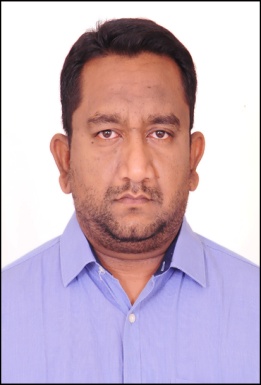 Email : prabhu-394108@2freemail.com OBJECTIVEAn enthusiastic professional with drive, determination and proven ability to ensure that operations are efficient and profitable. Extensive knowledge of the industry, its working practices, recruitment, conditions of employment and diversity issues. Now looking for a new challenging position, one which will make best use of my existing skills and experience.EDUCATION DETAILSEXPERIENCE DETAILSPERSONAL INFORMATION Name                     : Prabhu Gender                   : MaleDate of Birth          : 14 March 1985Languages Known:  English,Hindi,TeluguI hereby declare that the above written particulars are true to the best of my knowledge and Belief.Place:Dubai.                                                                                                     Yours’s SincerelyDate:( Prabhu)      CourseBoard/UniversitySchool/CollegeResultYear of PassingGraduate Diploma ITUniversity of Ballarat,AustraliaIIBITA+  2009IntermediateBoard of Intermediate ,Andhra PradeshAditya Junior College72% 2002SSCSecondary school EducationVishwa Shanti High School 66% 2000        DesignationDuriationOperations ManagerMar 2015 – Aug 2019Operations ManagerJun 2014- Feb 2015Site SupervisorJan 2012 -  May 2014Asst.ManagerDec 2008 -  Mar 2011